Please fill out all sections below and use one form per young person.                   Personal detailsEmergency contact one details (please list different contacts to above)Emergency contact two details (please list different contacts to above)Medical detailsMedia consentMailing list consentParent/Guardian’s consentI give consent for my child to take part in the program, excursions and camps. I have read and fully understand any information I have received regarding the program. I accept that part of the program may be conducted at venues outside the designated center and give permission for my child to be transported to/from such venues.I accept that there will be no refund of excursion/camp fees or special activities unless a medical certificate is presented or the program is cancelled.In the event of my child continually behaving inappropriately and/or not complying with behaviour guidelines, I agree to immediately collect my child from the program, excursion or camp or to reimburse Council for any costs involved in the return of my child from the program, either locally or interstate.I understand that staff cannot administer medication to my child.In case of an emergency, I understand that my child will be transported by ambulance or private motor vehicle to a hospital. If my child is transported by ambulance, I understand that I may incur a cost.I agree that neither the City of Casey nor its officers or servants are liable for any damage or injury that may be incurred by and/or to my child attending youth services programs or any of the activities in connection with the programs, including excursions or camps.I am aware that the City of Casey will take no responsibility for stolen/misplaced valuables or personal belongings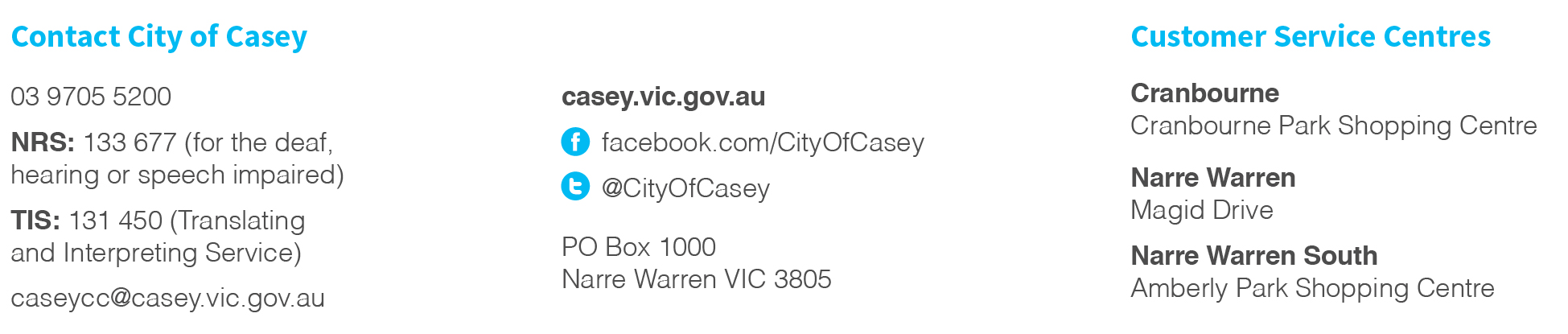 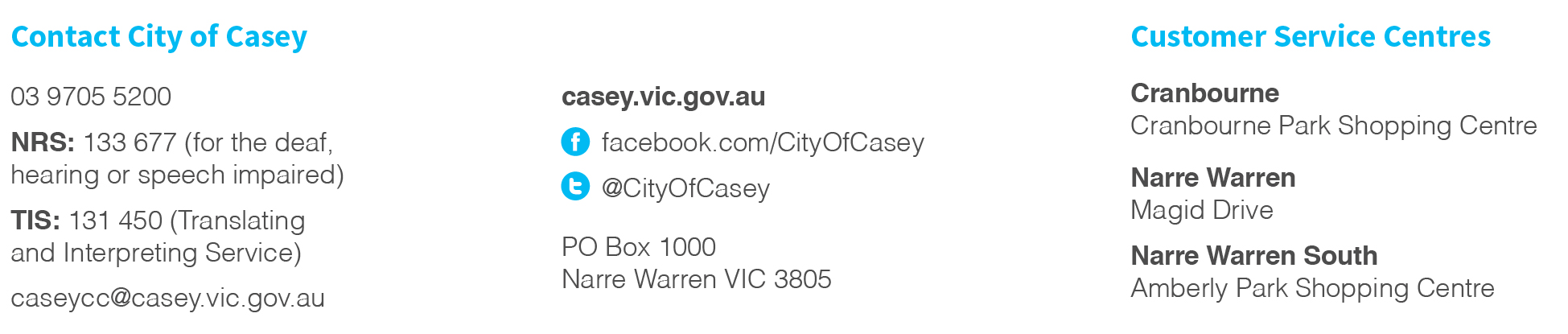 Participant’s name:Participant’s name:Participant’s name:Home address:Home address:Home address:Suburb:Suburb:Postcode:Date of birth:Date of birth:Age:Male              Female Male              Female Male              Female Parent/Guardian’s name:Parent/Guardian’s name:Parent/Guardian’s name:Phone: (03)Mobile:Mobile:Email address:Email address:Email address:Main language spoken at home:Main language spoken at home:Main language spoken at home:Contact one:Relationship:Phone: (03)Mobile:Contact two:Relationship:Phone: (03)Mobile:Family doctor:Phone: (03)Medicare number:Ambulance cover:   Yes      No Health care card number:Health care card number:Private health care number:Private health care number:Does your young person have a disability? Yes  No  If yes, please list:Does your young person have a disability? Yes  No  If yes, please list:Does your young person have asthma? Yes  No  If yes, please list medication and identify action plan:Does your young person have asthma? Yes  No  If yes, please list medication and identify action plan:Has a qualified practitioner diagnosed your young person with anaphylaxis? Yes  No  If yes, please identify action plan:Has a qualified practitioner diagnosed your young person with anaphylaxis? Yes  No  If yes, please identify action plan:Does your young person have any other relevant medical conditions eg: allergies, epilepsy, diabetes, heart condition, travel sickness, etc. Yes  No  If yes, please list: Does your young person have any other relevant medical conditions eg: allergies, epilepsy, diabetes, heart condition, travel sickness, etc. Yes  No  If yes, please list: Please tick swimming ability that best describes your young person:Non-swimmer    Less than 25 m      25-50 m      50-200 m      200 m+ Please note: supervising staff are not qualified life guards therefore all water related activities are conducted with certified professional guides.Please tick swimming ability that best describes your young person:Non-swimmer    Less than 25 m      25-50 m      50-200 m      200 m+ Please note: supervising staff are not qualified life guards therefore all water related activities are conducted with certified professional guides.Is there any further information that staff should be aware of including special dietary requirements, behavioural issues, social issues, religious/cultural considerations etc. Yes  No  If yes, please specify:Is there any further information that staff should be aware of including special dietary requirements, behavioural issues, social issues, religious/cultural considerations etc. Yes  No  If yes, please specify:The City of Casey often takes photographs and video footage of young people to promote its programs in council publications, online mediums and in media releases.I give permission for photographs and videos featuring my child to be used for the above purposes.The City of Casey often takes photographs and video footage of young people to promote its programs in council publications, online mediums and in media releases.I give permission for photographs and videos featuring my child to be used for the above purposes.Parent/Guardian’s name:Parent/Guardian’s name:Signature of parent/guardian:Date:The City of Casey has a mailing list data base of young people to promote its programs and activities through post, text and email.I give permission for my child’s details to be used for the above purposes.The City of Casey has a mailing list data base of young people to promote its programs and activities through post, text and email.I give permission for my child’s details to be used for the above purposes.Parent/Guardian’s name:Parent/Guardian’s name:Signature of parent/guardian:Date:Parent/Guardian’s name:Parent/Guardian’s name:Signature of parent/guardian:Date: